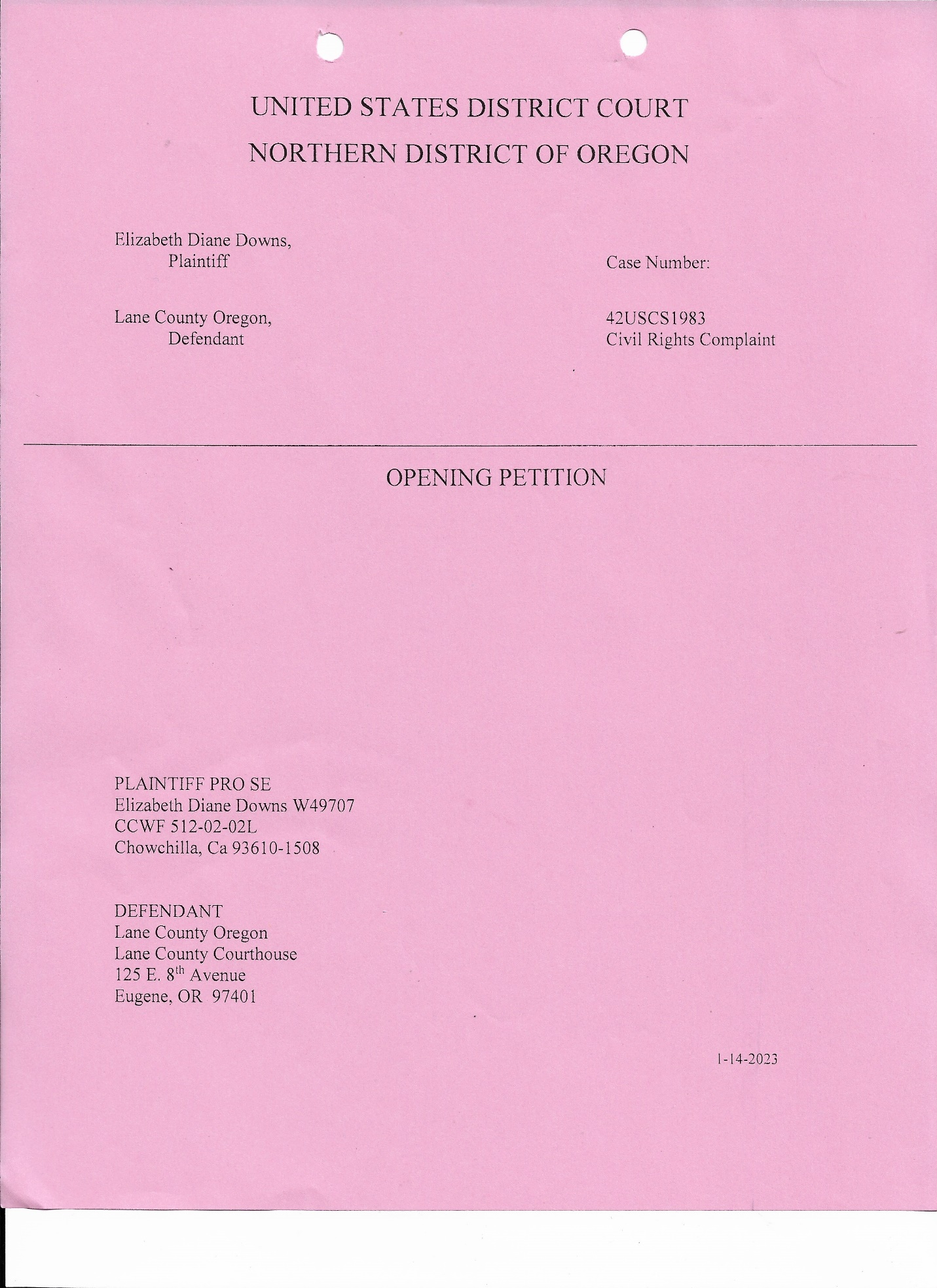 http://dianedowns.com/FEDERAL%20DNA%20LAWSUIT.pdf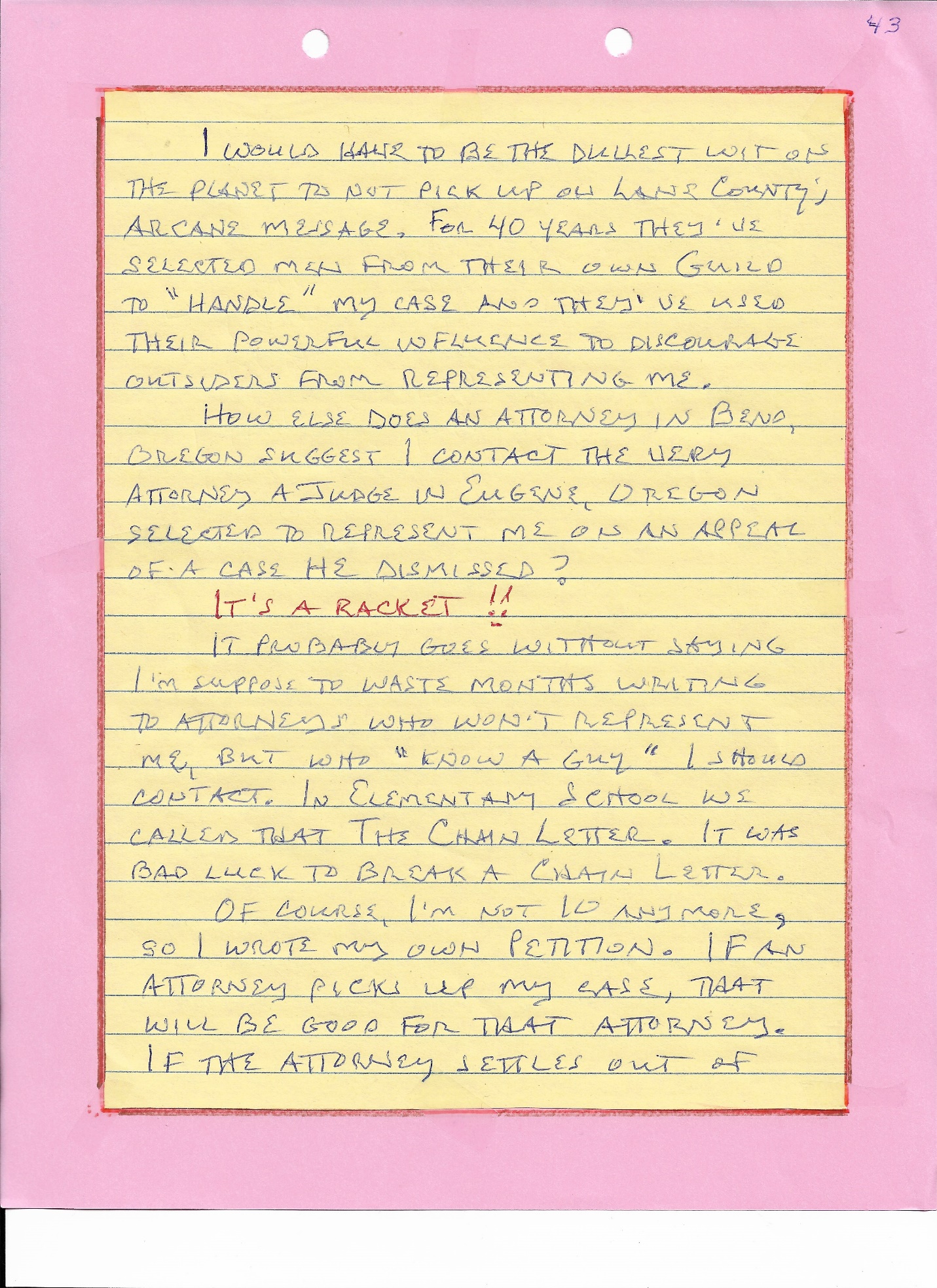 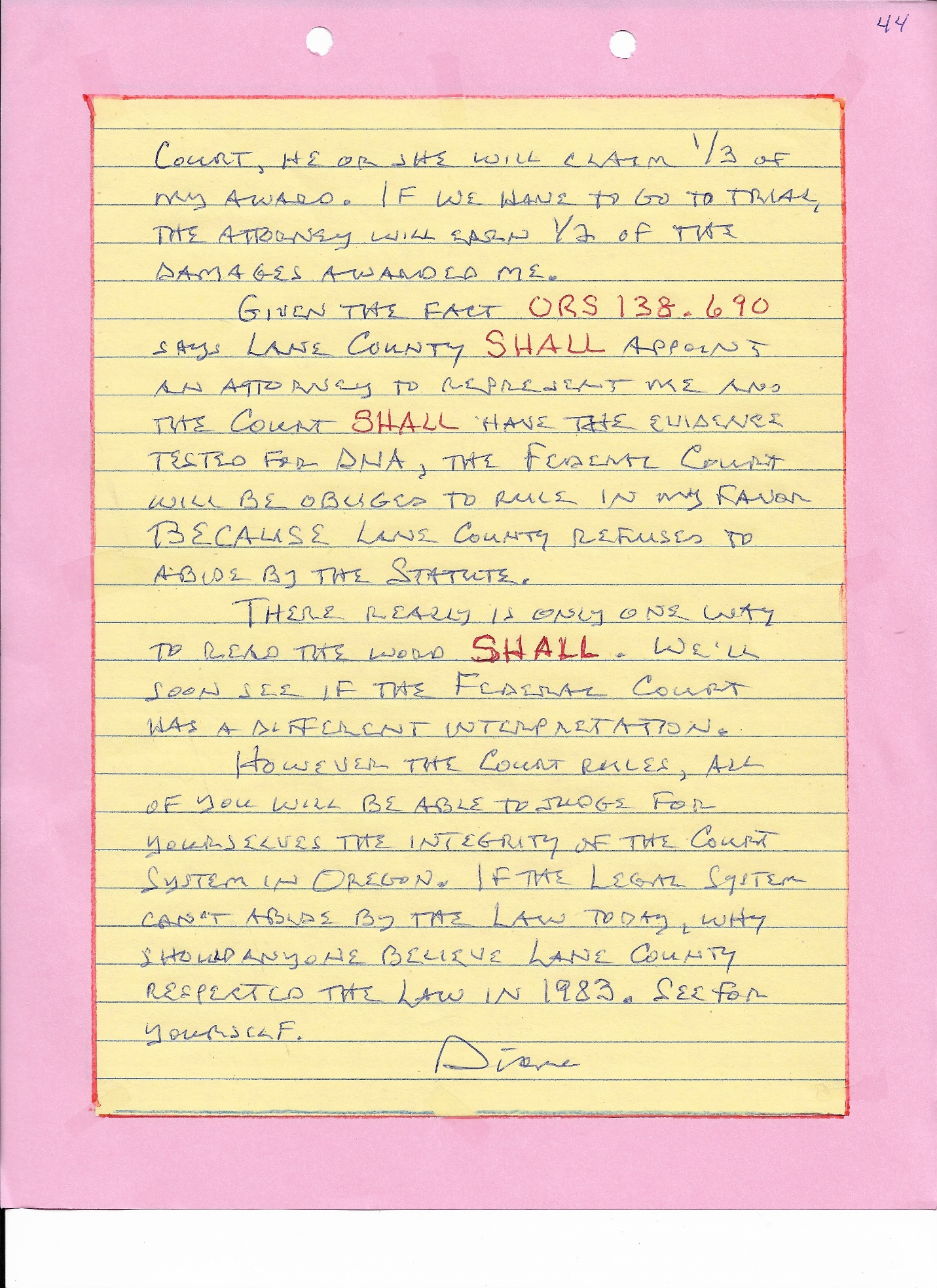 